 SCÉNARIO PROFESSIONNEL n°3 :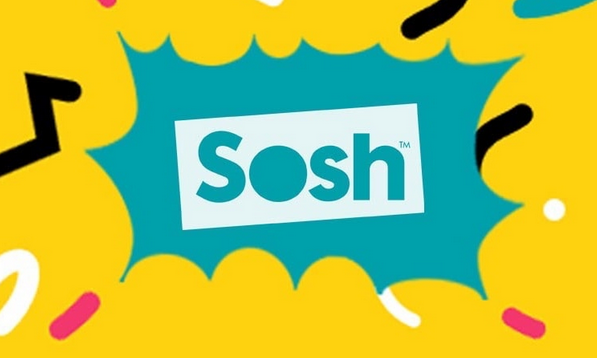 SOSHMme MAILLARDM. LAGROYMission n°1 :Découvrir la politique de Placement (= distribution)Mission A :Découvrir la politique de Promotion (= communication)Mission n°2 :Découvrir la politique de ProduitMission B :Découvrir la politique de PrixMission n°3 :Fidéliser le clientMission C :Répondre aux réclamations